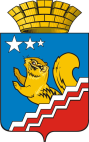 АДМИНИСТРАЦИЯ ВОЛЧАНСКОГО ГОРОДСКОГО ОКРУГАПРОТОКОлЗаседания Координационного совета по межнациональным и межконфессиональным отношениям на территории Волчанского городского округа30 ноября 2022 года в 15:00 часов                                                                            № 4Зал заседания администрации Волчанского городского округаI. О решении протокола № 3 от 23.09.2021 года(Бородулина И.В.)Администрация ВГО (Бородулина И.В.).Продолжить работу по Протоколу № 3 в рамках назначенных сроков:пп. 1.1. раздела VIII  - оставить на контроле (по протоколу заседания межведомственной комиссии по профилактике экстремизма в Свердловской области).II. О реализации подпрограммы «Гармонизация межнациональных и этно-конфессиональных отношений и профилактика экстремизма на территории ВГО» муниципальной программы «Об утверждении муниципальной целевой программы ВГО «Профилактика правонарушений на территории ВГО до 2024 года», утвержденной постановлением главы ВГО от 12.11.2018 г. № 530 (Бородулина И.В.)Принять к сведению информацию заместителя председателя комиссии И.В. Бородулиной о реализации муниципальной программы «Профилактика правонарушений на территории Волчанского городского округа до 2024 года» подпрограммы «Гармонизация межнациональных и этно-конфессиональных отношений и профилактика экстремизма на территории  Волчанского городского округа». III. О проводимой работе общественных организаций на текущий период 2022 года(Рейбандт Э.А., Сафин Н.М.)Принять к сведению информацию председателя немецкого общества «Возрождение» Э.А.Рейбандт, председателя  мусульманской  организации  г. Волчанска Н.М.Сафина о работе общественных организаций. Общественным организациям принять активное участие в городских мероприятиях.Срок: в течение 2023 года.IV. О деятельности православной церкви на территории Волчанского городского округа (Мартынов Г.)Принять к сведению информацию настоятеля храма во имя Святителя Николая Чудотворца Г. Мартынова о работе и планах работы храма.Рекомендовать настоятелю храма во имя Святителя Николая Чудотворца (Отец Георгий), главному редактору газеты «Волчанские вести» (Палецких М.В.) организовать подготовить материал по Рождественским чтениям.V.О работе муниципального штаба «МыВместе»(Вельмискина М.В., Воробьева А.А., Горбунова  С.М., Изосимова Р.Р., Напольских Н.В.)Принять к сведению  информацию  старшего инспектора Отдела образования ВГО М.В. Вельмискиной, главного врача ГБУЗ «Волчанская городская больница» А.А. Воробьевой (Приложение 1), директора ГАУСО СО «КЦСОН города Волчанска» С.М. Горбуновой, директора МАУК «КДЦ» ВГО Р.Р. Изосимовой и заместителя начальника УСП №15 Н.В. Напольских (Приложение 2).VI. Мероприятия по межнациональным и межконфессиональным отношениям в сфере информационной политики (Бородулина И.В., Палецких М.В.)Принять к сведению информацию главного редактора газеты «Волчанские вести» М.В. Палецких об информировании в социальных сетях и общественно-политической газете «Волчанские Вести»VII. О работе, проводимой учреждениями культуры в 2022 году по обеспечению национального согласия, гармонизации межнациональных и межконфессиональных отношений на территории ВГО.(Изосимова Р.Р.)Принять к сведению  информацию  директора МАУК «КДЦ» ВГО Р.Р. Изосимовой (Приложение 3).Всем субъектам профилактики продолжать активно участвовать в мероприятиях, направленных на профилактику гармонизации межнациональных и межконфессиональных отношений на территории ВГО. Проявлять бдительность и внимание по проявлению межнациональной розни среди населения, приезжих граждан.Срок: постоянно.VIII. Разное (Бородулина И.В.)Рассмотрение протокола заседания межведомственной комиссии по профилактике экстремизма в Свердловской области 17 октября 2022 года (рег 31.10.2022г.) № 106:При наличии проживающих на территории Волчанского городского округа 
несовершеннолетних, обучающихся в образовательных организациях общего 
образования, из числа граждан, прибывших в Свердловскую область из Донецкой Народной Республики, Луганской Народной Республики, Запорожской 
и Херсонской областей, организовать культурно-просветительские мероприятия, направленные на формирование исторически достоверных знаний о становлении российского государства.Срок: до 30 декабря 2022 года.Обеспечить внесение в муниципальные программные документы отдельным разделом мероприятия по социальной и культурной адаптации иностранных граждан, включающие проведение разъяснительных бесед 
с участием работодателей, привлекающих иностранную рабочую силу, руководителей национальных объединений и правоохранительных органов. Информацию об организации работы направить в Департамент внутренней политики Свердловской области.Срок: до 5 декабря 2022 года. Предусмотреть в муниципальных программных документах финансирование мероприятий по социальной и культурной адаптации иностранных граждан на 2023 год и последующие годы. Информацию о предусмотренных объемах финансирования направить 
в Департамент внутренней политики Свердловской области.Срок: до 1 марта 2023 года. Взять под личный контроль исполнение поручения Президента Российской Федерации по противодействию религиозному экстремизму от 13.02.2013 № Пр-336.Информацию о выданных разрешениях на строительство культовых объектов, а также о введенных в эксплуатацию культовых объектов в течение 
2022 года направить в Департамент внутренней политики Свердловской области.Срок: до 5 декабря 2022 года.Направлять в Департамент внутренней политики Свердловской области не позднее 10 суток со дня поступления информацию о подаче заявлений 
от физических лиц или местных религиозных организаций на выделение земельного участка для размещения здания, сооружения религиозного назначения. Срок: до 1 декабря 2023 года.Секретарю совета (Скоробогатова Ю.А.) разместить протокол на сайте ВГО, направить членам комиссии.Председатель                                                                                                             А.В. ВервейнЗаместитель председателя                                                                                  И.В. БородулинаСекретарь                                                                                                      Ю.А. СкоробогатоваПредседатель:Председатель:Глава администрации Волчанского городского округаВервейн А.В.Присутствовали:Присутствовали:Заместитель председателя заместитель главы администрации Волчанского городского округаБородулина И.В.Секретарь, старший инспектор  организационного отдела администрации Волчанского городского округа.Скоробогатова Ю.А. Директор  МБОУ ДО «ДЮСШ»Анисимов С.В.Директор ГКУ СО «Карпинский центр занятости»Будылина Т.О.Старший инспектор Отдела образования ВГОВельмискина М.В. Директор ГАУСО СО «КЦСОН города Волчанска»Горбунова С.М.Директор МАУК «КДЦ» ВГОИзосимова Р.Р. Настоятель храма Николая ЧудотворцаМартынов Г.Заместитель начальника УСП №15Напольских Н.В. Главный редактор общественнополитической газеты «Волчанские вести»Палецких М.В.Председатель немецкого общества «Возрождение»Рейбандт Э.А.Председатель  мусульманской  организации  г. ВолчанскаСафин Н.М.Главный врач ГБУЗ «Волчанская городская больница»Воробьева А.А.Отсутствовали:Отсутствовали:Начальник ОВМ ОП № 32 МО МВД России «Краснотурьинский»Завадская Н.С.Заведующий филиалом ГАПОУ СО «КМТ»Смагина Т.Р.Начальник Волчанского отделения полиции №10 МО МВД России «Краснотурьинский»Швед В.В.